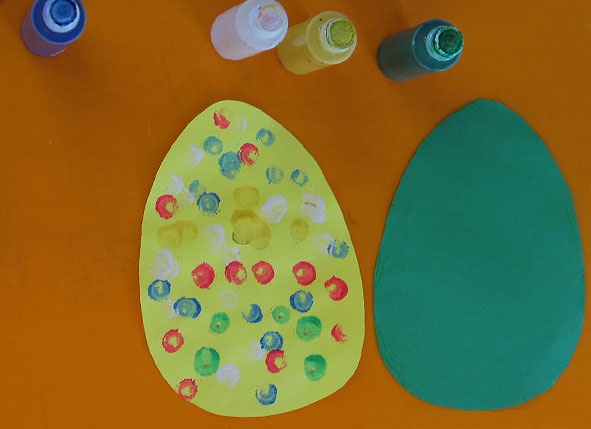 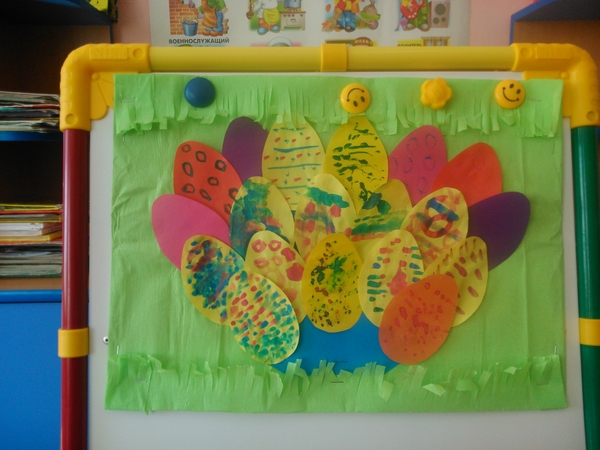 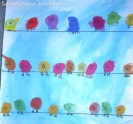 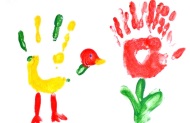 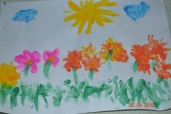 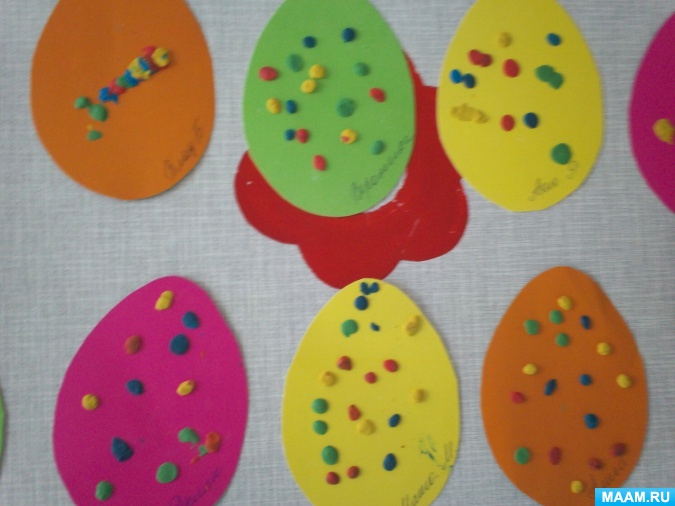 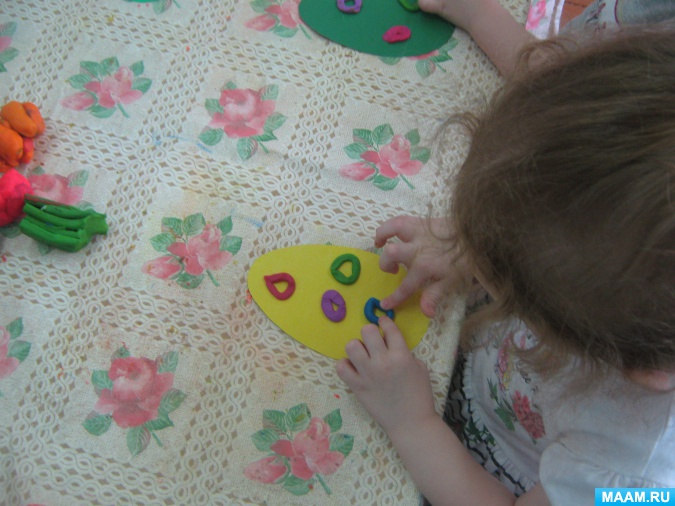 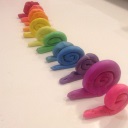 \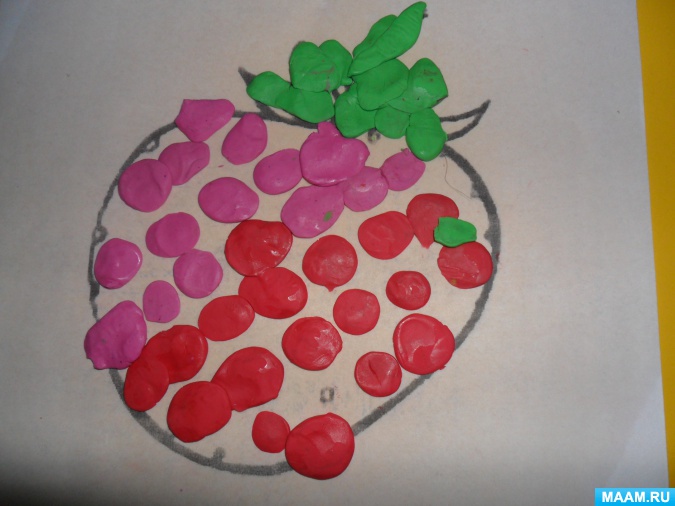 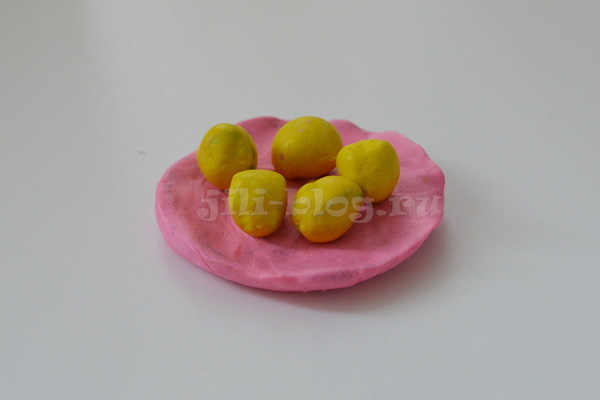 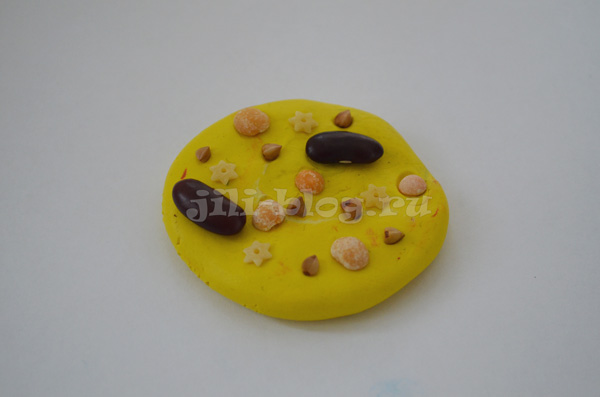 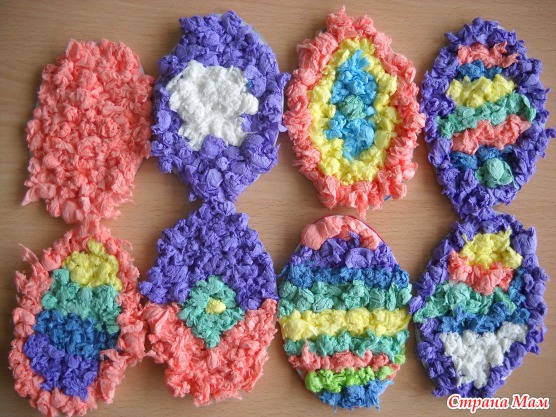 